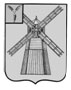 АДМИНИСТРАЦИЯ ПИТЕРСКОГО МУНИЦИПАЛЬНОГО РАЙОНА САРАТОВСКОЙ ОБЛАСТИП О С Т А Н О В Л Е Н И Еот 12 сентября 2023 года №413с. ПитеркаО назначении публичных слушаний по обсуждению проекта о внесении изменений в правила землепользования и застройки на территории Питерского муниципального образования Питерского муниципального районаВ соответствии с частью 11 статьи 31 Градостроительного кодекса Российской Федерации, решением Собрания депутатов Питерского муниципального района Саратовской области от 23 мая 2017 года №9-12 «Об утверждении Положения о публичных слушаниях», Постановлением администрации Питерского муниципального района от 23 июня 2023 года №283 «О подготовке проекта внесения изменений в Правила землепользования и застройки Питерского муниципального образования Питерского муниципального района Саратовской области», руководствуясь Уставом Питерского муниципального района Саратовской области, администрация Питерского муниципального районаПОСТАНОВЛЯЕТ:1. Назначить публичные слушания по обсуждению проекта о внесении изменений в правила землепользования и застройки на территории Питерского муниципального образования Питерского муниципального района Саратовской области, утвержденных Решением Совета Питерского муниципального образования Питерского муниципального района Саратовской области от 21 декабря 2012 года №20-4 (с изменениями от 23 марта 2017 г №8-1, от 15 июня 2017 года №10-5, от 20 апреля 2018 года №21-14, от 21 декабря 2018 года №28-3, от 13 апреля 2020 года №40-6, от 30 октября 2020 года №45-17, от 21декабря 2020 года №46-15, от 11 апреля 2022 года №60-5, от 5 мая 2023 года №72-4), размещенному на официальном сайте администрации Питерского муниципального района в сети Интернет: http://питерка.рф.2. Провести публичные слушания по разработанному проекту внесения изменений в правила землепользования и застройки на территории Питерского муниципального образования Питерского муниципального района Саратовской области:- для жителей с.Питерка по адресу: Саратовская область, Питерский район, с.Питерка, ул. им. Ленина, д.101 – здание администрации Питерского муниципального района, 4 октября 2023 года в 10.00 часов;- для жителей х.Доронкин по адресу: Саратовская область, Питерский район, с.Питерка, ул. им. Ленина, д.101 – здание администрации Питерского муниципального района, 4 октября 2023 года в 10.00 часов;3. Организовать проведение экспозиции проекта со дня его размещения на официальном сайте администрации Питерского муниципального района Саратовской области в рабочие дни по адресу: Саратовская область, Питерский район, с.Питерка, ул. им. Ленина, д.101 – здание администрации Питерского муниципального района, до завершения публичных слушаний, а также консультирование посетителей экспозиции представителями уполномоченного на проведение публичных слушаний органа местного самоуправления  и разработчика Проекта.За консультацией можно обращаться по адресу: Саратовская область, Питерский район, с.Питерка, ул. им. Ленина, 101, здание администрации Питерского муниципального района (кабинет №12). Номер телефона для получения консультации: 8(845-61) 2-11-62 (отдел по делам архитектуры и капитального строительства).3.1. В период размещения Проекта, подлежащего рассмотрению на публичных слушаниях, и информационных материалов к нему и проведение экспозиции такого проекта участники публичных слушаний, прошедшие идентификацию в порядке, установленном статьей 5.1 Градостроительного кодекса РФ, вправе вносить предложения и замечания, касающиеся такого проекта, в следующей форме:1) посредством официального сайта (http://питерка.рф/);2) в письменной или устной форме в ходе проведения собрания или собраний участников публичных слушаний;3) в письменной форме или в форме электронного документа в адрес организатора публичных слушаний: с. Питерка ул. им. Ленина 101, кабинет №12 или на официальный сайт администрации Питерского муниципального района в сети «Интернет» по адресу: http://питерка.рф, или по электронной почте adm1011@yandex.ru;4) посредством записи в книге (журнале) учета посетителей экспозиции проекта, подлежащего рассмотрению на публичных слушаниях.4.Установить, что на публичные слушания приглашаются: граждане, постоянно проживающие на территории, в отношении которой подготовлен данный проект, правообладатели находящихся в границах этой территории земельных участков и (или) расположенных на них объектов капитального строительства, а также правообладатели помещений, являющихся частью указанных объектов капитального строительства.5. Поручить подготовку и проведение публичных слушаний комиссии по подготовке проекта правил землепользования и застройки поселений Питерского муниципального района.6. Настоящее постановление опубликовать в районной газете «Искра».Глава муниципального района                                                    Д.Н.Живайкин